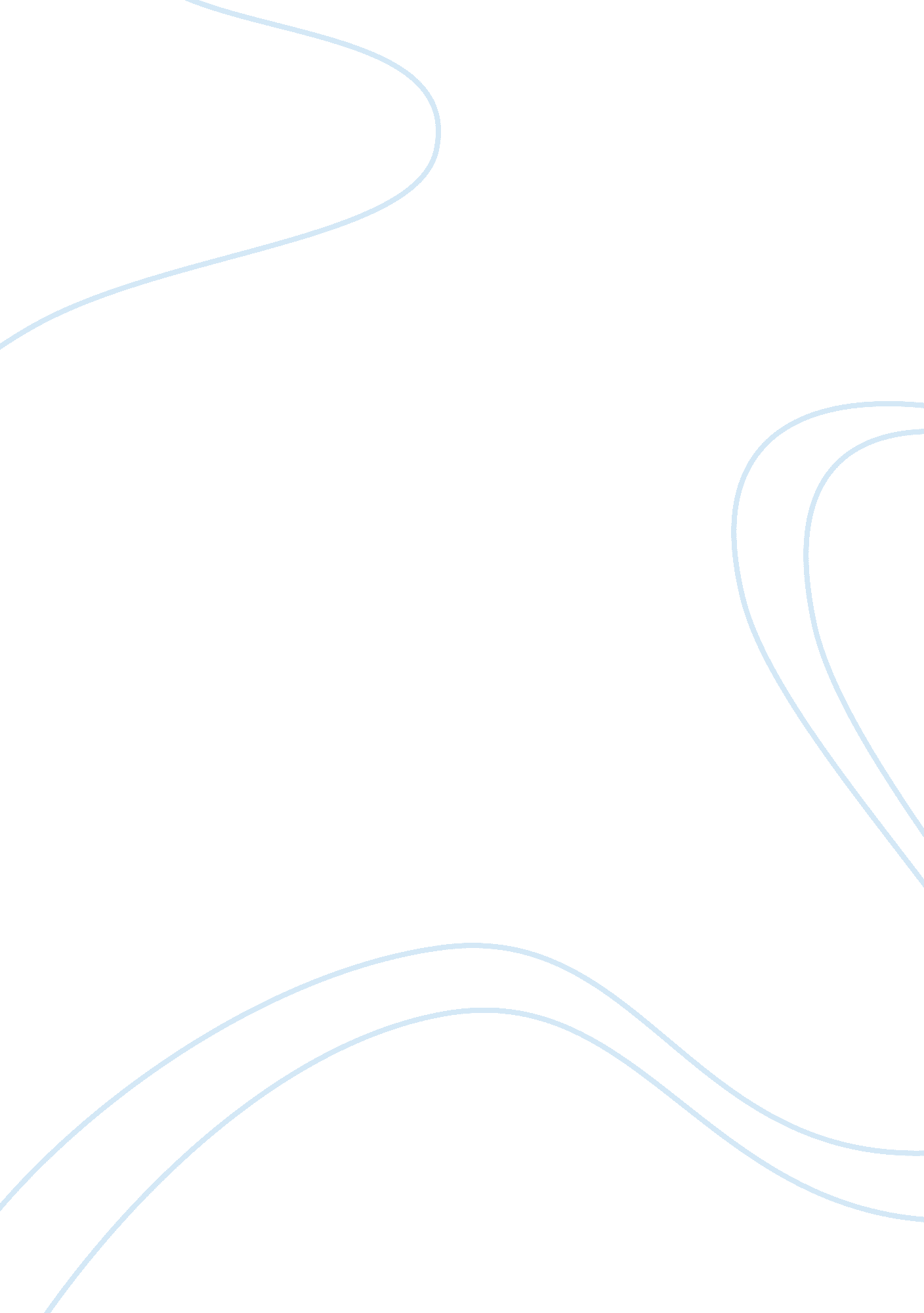 Cold equations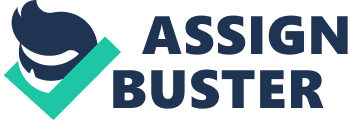 1). What does the pilot want? To save the girl. 2).  Is the pilot likely to succeed? Most likely not because by doing so he would kill others. 3). What does the sister want? She wants to live. 4). Is the sister likely to succeed? I doubt it cause of there being a law and there seems there no other way then her death. 5). What does the government want? For the girl to be thrown off the ship. 6). Is the government likely to succeed? I believeso. 7). What should happen? The girl should be saved. 8). What will happen? The girl will most likely die. 9). Is the pilot a " good" person or a " bad" person? Explain. A pin is a good person because he truly wants to save the girl but under the surcanstance, he knows he can’t. 10). Is the sister a " good" person or a " bad" person? Explain. A sister is a good person because overall she didn’t mean to have all this happen to her she was just innocent to the knowledge of the law. 11). Is the government " good" or " bad"? Explain. It is good it is just doing what it has to do. 12). What does the title refer to? It means that all the math is saying that the girl must die even though it's not very just. 13). Is this story scary? Sad? Funny? Something else? Explain. I think it is said because of an innocent girl had to die. 14). What does the author want me to think or feel? I guess sad. 15). What is the central idea of this story? That this girl is a stole away but there's not enough fuel to carry them all safely so they must throw here overboard even it's not very humanly. 16). What might different people do in this situation? Mabey if it was a different pilot he would have already thrown her into space may be found away to save her. If it was a different girl she may have just accepted what she did a go overboard or she could have found a way to save herself. 